ОБЕД(диетическое питание - сахарный диабет)Салат РыжикСуп-лапша на курином бульонеКнели куриные паровыеМакаронные изделия отварные с масломКомпот из смеси сухофруктовХлеб пшеничныйХлеб ржаной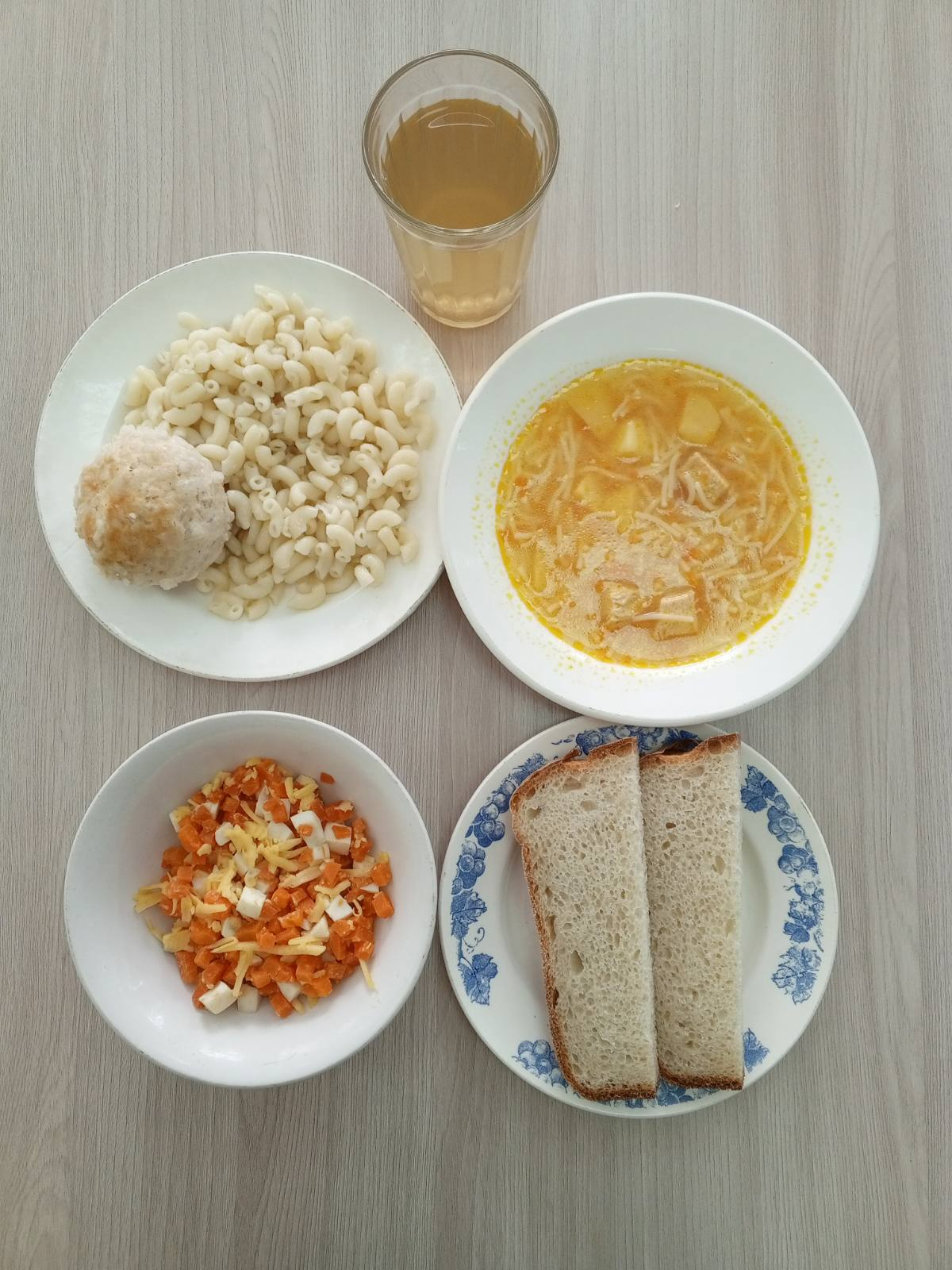 ЗАВТРАК (льготная категория)Каша овсяная Геркулес жидкая молочная с маслом сливочнымЧай ягодныйХлеб пшеничныйХлеб ржанойЯблоки свежие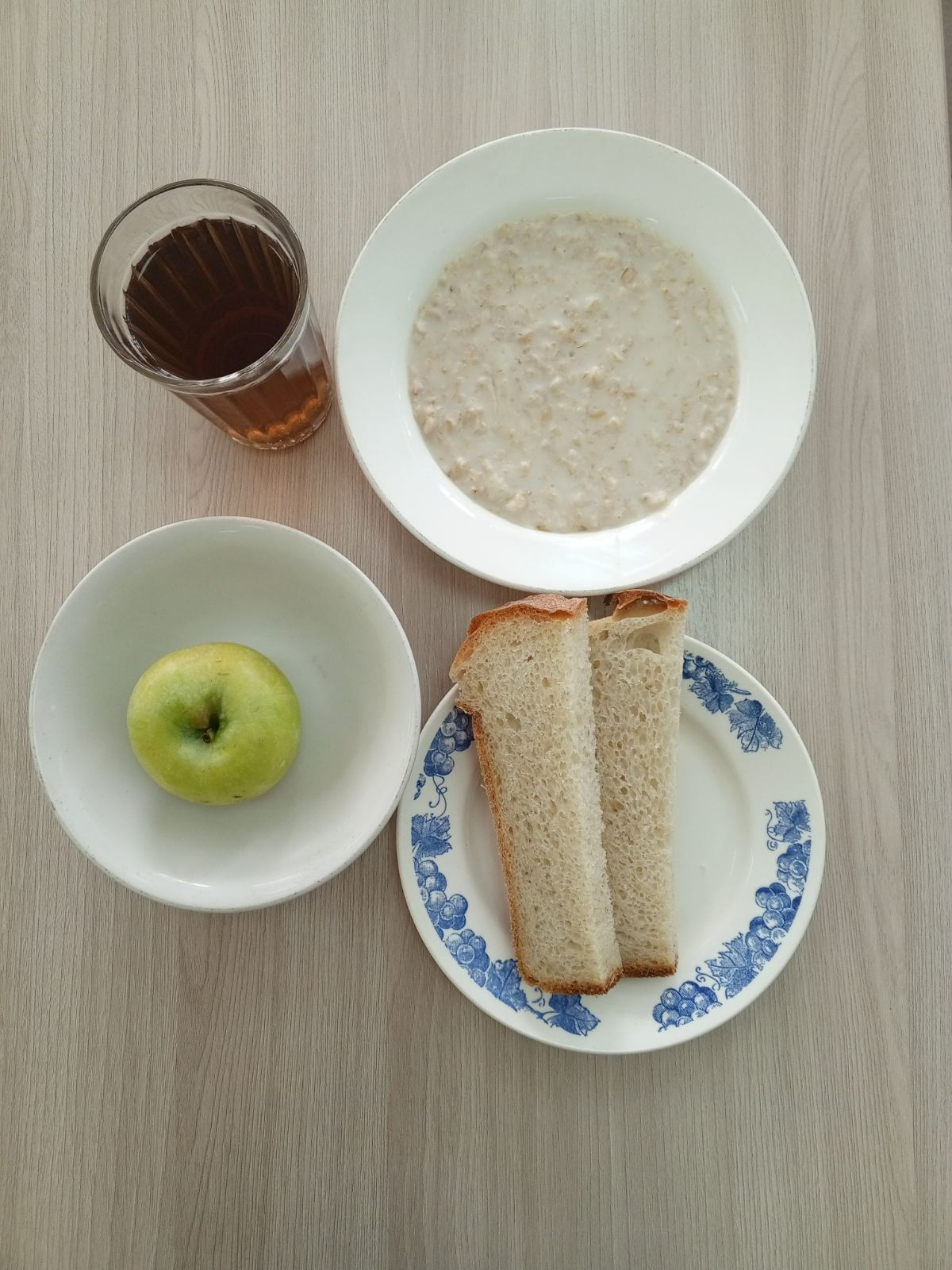 ОБЕД (1 – 4 классы, 5-11классы) Салат РыжикСуп-лапша на курином бульонеКнели куриные паровыеМакаронные изделия отварные с масломКомпот из смеси сухофруктовХлеб пшеничныйХлеб ржанойЗАВТРАК(5-11 классы) Каша овсяная Геркулес жидкая молочная с маслом сливочнымЧай ягодныйХлеб пшеничный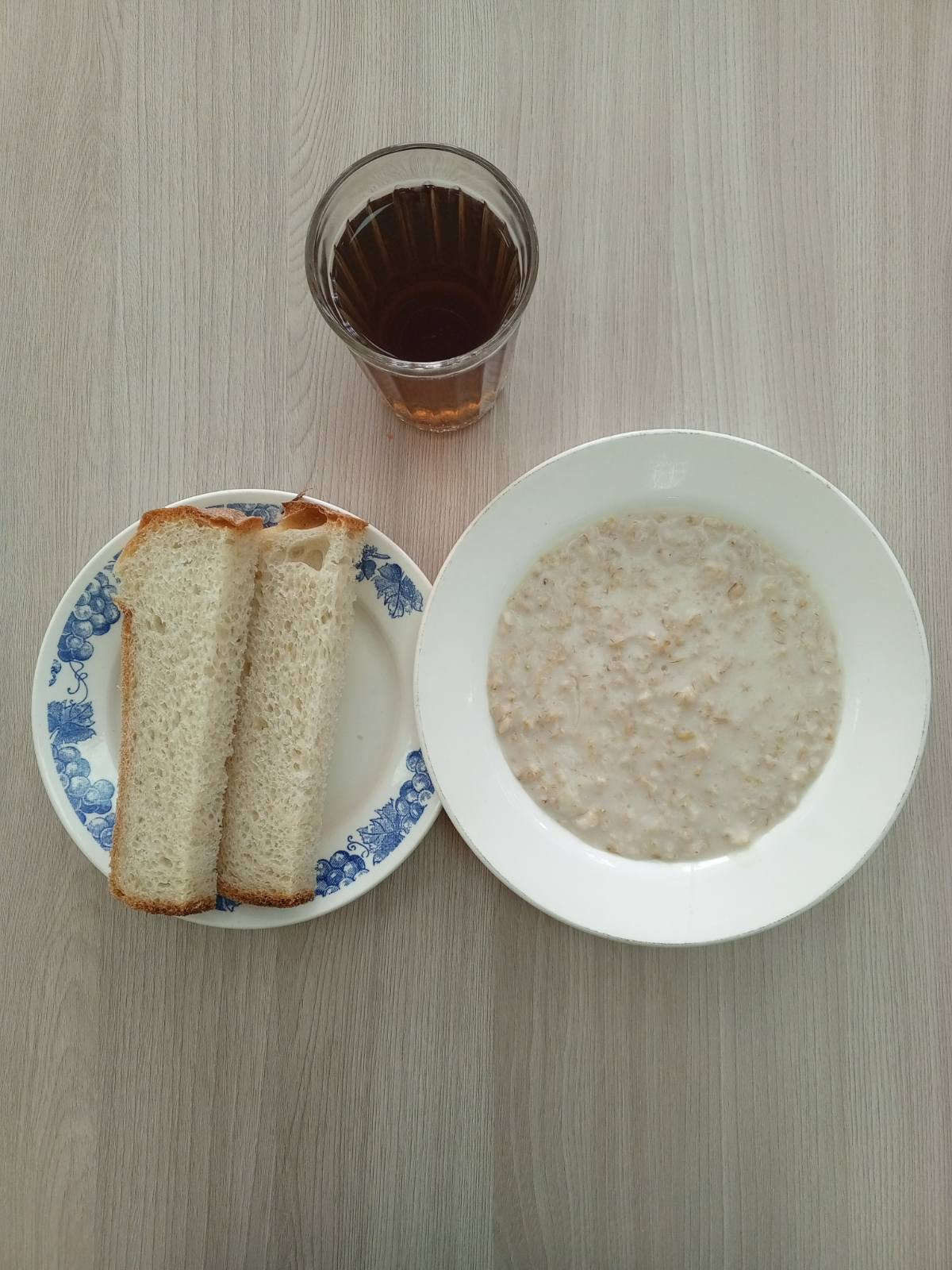 